Тема конкурсной работы:• Разработки классических и нестандартных уроков начальной, средней и старшей школы, занятий в ДОУ.
Магдалинова Ева Анатольевнаучитель изобразительного и декоративно-прикладного искусства МАОУ « Гимназия №4» имени Героя Советского Союза, Почетного гражданина Новгорода И.А. Каберова» Великого Новгорода»Предлагаемый урок построен по совместно-взаимодействующей форме коллективной деятельности, которая является наиболее сложной в организации коллективного творчества на уроках изобразительного искусства. При совместно-взаимодействующей форме работы соблюдаются разные принципы взаимозависимости: например, позитивный, такой, как ролевая игра, где в группе получают определённые роли (главный художник, секретарь, мастера, дизайнеры и т. д.). И обязательно соблюдается принцип целенаправленного обучения изобразительному творчеству и навыкам групповой работы, а также рефлексии.Во время работы ученики согласовывают совместную деятельность, обсуждают общую композицию, колорит, размер составляющих частей. Художественное сотворчество начинается с разработки идеи, изготовления изображения и заканчивается обобщением. Коллективная деятельность на данном уроке предлагается как актуальный метод художественного и патриотического воспитания и приобщения детей к изобразительному творчеству.Урок изобразительного искусства по теме «Герб нашей Гимназии»  6 классЦели учебного занятия: Цель для учителя: создать условия для групповой творческой работы по созданию герба гимназии.	Цель работы в группах: разработать герб нашей «Гимназии№4» г. Великий Новгород. Задачи учебного занятия:Дать опыт совместного творчества и опыт достижения цели при работе в группе;Научиться совместно определять тему, цель и проблему урока с помощью подводящего учебного диалога;Изучить понятия геральдики, ее символику и традиции, декоративность, орнаментальность, изобразительная условность ;Создать эскиз герба Гимназии;Презентовать эскиз герба. Тип урока: Творческий урок-практикум. По технологии группового обучения.Планируемые личностные результаты.Патриотического воспитания: Осознание российской гражданской идентичности в поликультурном и многоконфессиональном обществе, проявление интереса к познанию родного языка, истории, культуры Российской Федерации, своего края, народов России;уважение к символам России.Планируемые метапредметные результаты.  Овладение универсальными познавательными действиями:Формирование пространственных представлений и сенсорных способностей:сопоставлять пропорциональное соотношение частей внутри целого и предметов между собой;Базовые логические и исследовательские действия:выявлять и характеризовать существенные признаки явлений художественной культуры;ставить и использовать вопросы как исследовательский инструмент познания;самостоятельно формулировать выводы и обобщения по результатам наблюдения или исследования, аргументированно защищать свои позиции.    Работа с информацией:самостоятельно готовить информацию на заданную или выбранную тему в различных видах её представления: в рисунках и эскизах, тексте, таблицах, схемах, электронных презентациях.    Овладение универсальными коммуникативными действиямиПонимать искусство в качестве особого языка общения  — межличностного (автор — зритель), между поколениями, между народами;вести диалог и участвовать в дискуссии, проявляя уважительное отношение к оппонентам, сопоставлять свои суждения с суждениями участников общения, выявляя и корректно, доказательно отстаивая свои позиции в оценке и понимании обсуждаемого явления; находить общее решение и публично представлять и объяснять результаты своего творческого, художественного или исследовательского опыта;взаимодействовать, сотрудничать в коллективной работе, принимать цель совместной деятельности и строить действия по её достижению, договариваться, проявлять готовность руководить, выполнять поручения, подчиняться, ответственно относиться к задачам, своей роли в достижении общего результата.     Овладение универсальными регулятивными действиямиСамоорганизация:осознавать или самостоятельно формулировать цель и результат выполнения учебных задач, осознанно подчиняя поставленной цели совершаемые учебные действия;планировать пути достижения поставленных целей, составлять алгоритм действий, осознанно выбирать наиболее эффективные способы решения учебных, познавательных, художественно-творческих задач;уметь организовывать рабочее место для практической работы, сохраняя порядок в окружающем пространстве и бережно относясь к используемым материалам.Самоконтроль:соотносить свои действия с планируемыми результатами, осуществлять контроль своей деятельности в процессе достижения результата;владеть основами самоконтроля, рефлексии, самооценки на основе соответствующих целям критериев.Эмоциональный интеллект:продуктивно участвовать в учебном сотрудничестве, в совместной деятельности со сверстниками, с педагогами и межвозрастном взаимодействии.Планируемые предметные результаты:знать специфику образного языка геральдики  — его знаковую природу, орнаментальность, стилизацию изображения, символическое значение цветов;различать разные виды орнамента по сюжетной основе: геометрический, растительный, зооморфный, антропоморфный, геральдический;знать о значении ритма, раппорта, различных видов симметрии в построении орнамента и уметь применять эти знания в собственных творческих декоративных работах;овладеть практическими навыками стилизованного — орнаментального лаконичного изображения деталей для создания герба.        Оборудование: на доске- правила работы в группах. Иллюстрации, таблицы, конверты с заготовками силуэтов геральдики, художественные принадлежности для учащихся.Ход урокаОрганизационная часть (готовность к уроку).Используется один из приемов формирования групп (например, по временам года).2.Мотивация.Для вовлечения в активную групповую работу предлагается упражнение «Поиск сходств». Цель упражнения: сплочение группы через нахождение сходств у ее участников. Каждая команда пишет на листе черты сходства в своей группе. Выигрывает та команда, которая напишет больше сходств, учитывается количество названных сходств и их качество. (1 балл)3.Актуализация знаний. Подготовка к выполнению группового задания.Актуализация знаний основывается на использовании интригующих вопросов. (Это один из путей	 вовлечения обучающихся в деятельность и определения проблемы урока, эффективный способ побудить детей мыслить более глубоко и предоставить им богатый контекст для изучения. Когда задается вопрос, ответ на который действительно интересно отыскать, они становятся активными участниками учебного процесса. Вопросы помогают увидеть связи между учебной темой и реальной жизнью, обучение становится осмысленным. При помощи верно подобранных вопросов учитель способен помочь ученикам быть более мотивированными и самостоятельными.)                  4.Постановка познавательной задачи (проблемной ситуации).Цель работы в группах: Разработать герб нашей «Гимназии№4» г. Великий Новгород. Группам предлагается своими словами дать формулировку понятия «Герб».ГЕРБ – совокупное изображение условных или естественных фигур, составленных на основе правил геральдики. Исследование гербов, правил их построения и графического искусства называется геральдикой. Но если говорить точнее, то геральдика в главном своём значении – это практика создания и использования различительных знаков. Гербов в первую очередь.Учебный вопрос: «Что необходимо, чтобы правильно разработать герб для нашей гимназии?», формулировка понятия «Герб», а также слайды с государственным гербом и гербами городов России, подводит к пониманию проблемной ситуации урока. Государственный герб России представляет собой изображение золотого двуглавого орла на красном щите. Орел символ непобедимости и силы. Двуглавый орёл, сохраняя государство, смотрит и на Запад, и на Восток. Над орлом три короны. Корона на голове орла- символ законности, означающий, что страна живет по законной чести. Его короны символы республик, краёв и областей. В лапах у орла скипетр (золотой жезл) и держава (золотой шар) – это древнерусские символы, скипетр и держава означают силу и могущество единого государства. Грудь орла украшена щитом с иконным изображением Георгия Победоносца – защитника Отечества, борющегося со змием. В этом гербе отразилась постоянная борьба и олицетворение побеждающего добра над злом, готовность народа защищать страну от врагов.Проблемная ситуация. Недостаток знаний о правилах и особенностях создания герба. Говоря о гербах, следует обратить внимание и на форму, и на геральдические фигуры в гербах, на символику образов и цвета в геральдике. Частично разрешить данную проблему помогает учитель.Являясь отличительной эмблемой государства или города, гербы символически передавали их характерные особенности, местные отличия, иногда - философские политические идеи, значительные исторические события.Но главное состоит в том, что гербы появились не в пустом месте. Они должны были пройти долгий путь развития, и действительно прошли его, начиная от древни: родовых эмблем, передаваемых из поколения в поколение из рода в род. Такая эволюция характерна и для нашей страны. Изменения герба от прошлого к настоящему можно проследить на примере Геральдики Великого Новгорода.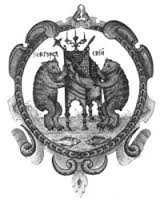 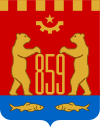 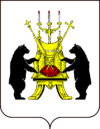 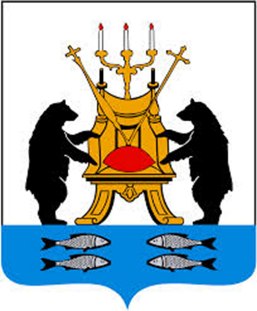 Несмотря на эволюцию, существуют определенные геральдические фигуры, организующие композицию герба. На слайде представлены основные. 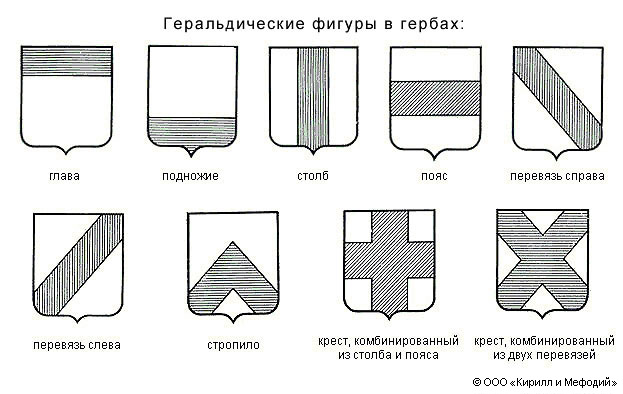 Вопрос учителя к группам:Постарайтесь вспомнить, какие изображения можно встретить на гербах разных городов? Не забывайте о законе поднятой руки. (дети приводят примеры, лилия, олень, медведи…)Да, совершенно верно, в основу изображения на гербах ложились самые разные изображения от неживых предметов до сказочных животных. И, как мы уже говорили, они связаны с историей города или с его особенностями в различных отраслях.Особое значение в геральдике имеет цвет, ведь он является одним из сильнейших средств воздействия на психику человека, рождает эмоции и оказывает влияние на настроение, причем воспринимается цвет не только зрением, но и слухом, осязанием.В геральдике используется 7 цветов:Значение цветов:Красный (червлень) – символ храбрости, мужества, решительностиСиний (лазурь) – символ красоты, величия.Зелёный (зелень) – символ надежды, изобилия.Пурпурный (фиолетовый, лиловый) – символ достоинства и могущества.Чёрный (чернь) – символ печали, смирения, благоразумия.Жёлтый (золотой) цвет – символ богатства, справедливости, великодушияСеребряный (белый) цвет – символ чистоты, невинности.Металлы – золото (желтый) и серебро (белый).Эмали – красный, зеленый, голубой, черный, пурпурный.При создании герба нужно соблюдать правила создания композиции. Диагностические материалы для оценивания результатов бучения: экран активности.5.Промежуточная рефлексия.6. Самоопределение к деятельностиФронтальная и групповая форма работы форма работы.Обобщение материала и выведение основных правил создания герба. С помощью вопросов учителя.- Что необходимо для создания герба? Группам предлагается написать на листах А4, то что на их взгляд необходимо для грамотного создания герба гимназии. (5мин). Принцип позитивной взаимозависимости по результату. Диагностические материалы для оценивания результатов бучения: экран активности.Общее обсуждение помогает составить на доске «план-рекомендацию» работы в группах над заданием.Инструктаж о последовательности работы. Соблюдение правил работы в группе.Принцип целенаправленного обучения навыкам групповой работы (этикет). Объяснение последовательности работы, распределение действий в группе.а) Правильное распределение обязанностей помогает работе группы.б) Для разработки своего варианта стоит ориентироваться на «план- рекомендацию», разработанную всем классом и расположенную на доске.в) Для разработки оригинального герба следует подумать об образах-знаках, отражающих путь развития нашей гимназии, характерные особенности, отличия от других учебных заведений, философские и образовательные идеи, значительные события, 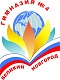 обратить внимание на эмблему гимназии г) Следует помнить о композиции- расположение различных объектов в пространстве в сочетаниях, позволяющих достичь гармоничного единства.  Одним из главных правил при составлении объемно- пространственных композиций является правильный подбор форм-деталей и их значение.в) Используйте в своей работе дидактический материал (формы, фигуры гербов, геральдическая символика, знаки-символы, цвета.)  Раздача дидактического материала по группам.7. Творческая работа в группах.Работа в группах: совместно-взаимодействующая форма.Принцип максимизации и взаимозависимости по решаемым задачам (непосредственное взаимодействие между учащимися, распределение работы между членами группы. Ролевая взаимозависимость: (распределение ролей в каждой группе: главный художник, главный помощник, секретарь, хранители порядка, мастера-дизайнеры, защитник-оратор).Ребята в группах распределяют ответственность и принципы работы в группах. Обсуждают символы, которые необходимо включить в свою работу. ( штурмовая атака- записывают все образы, которые приходят в голову)Принцип взаимозависимости по интересу: (чувство сплочённости и заинтересованности в выполнении задания). Из всех набранных образов выбирают наиболее подходящие (обсуждают и выбирают). Создание фор-эскизов и обсуждение полученных вариантов. Определение цветов будущего герба. (Секретарь записывает идеи).Диагностические материалы для оценивания результатов бучения: экран активности.8. Практическая часть. Работа в группах: совместно-взаимодействующая форма.Принцип взаимозависимости по интересу Главный художник на основе лучших эскизов разрабатывает вариант герба на основе линейного решения делаются выкройки для вырезания фигур геральдики из цветной бумаги и силуэтов знаков-символов из ватмана. Силуэты расписываются на основе совместного замысла.  Мастера собирают полученные детали в единую композицию. В это время Защитник придумывает текст защиты-презентации дизайна герба своей команды. (После окончания работы подаётся сигнал – например, звенит колокольчик).Диагностические материалы для оценивания результатов бучения: Информационная карта9.Защита дизайна и идеи герба гимназии.Защитники или капитаны путем жеребьевки определяют порядок выступления. Поочередно представители команд презентуют результаты работы своих групп. Параллельно другие команды оценивают результаты (оценка результата идет в комплексно- сам герб и его презентация. Команда, которая наберет наибольшее количество баллов, условно побеждает.Завершается этот этап урока совместным обсуждением всех вариантов. Может быть принято решение как на выбор уже готового дизайна, так и объединения нескольких вариантов в один.Диагностические материалы для оценивания результатов бучения: Самооценка и  взаимооценка (экран активности) оценка результатов работы каждого учащегося в группе (оценочные листы). Оценка общего результата.
на основе соответствующих целям критериев (оценка результата идет в комплексно- сам герб и его презентация.)10. Итог работыРефлексия: (концентрация внимания на положительных действиях группы, рекомендации и советы). Диагностические материалы для оценивания результатов бучения: Принцип индивидуальной зависимости: (экран активности) оценка результатов работы каждого учащегося в группе (оценочные листы). Оценка общего результата.Список информационных источников.1.«ПРИМЕРНАЯ РАБОЧАЯ ПРОГРАММА ОСНОВНОГО ОБЩЕГО ОБРАЗОВАНИЯ П Р О Е К Т ИЗОБРАЗИТЕЛЬНОЕ ИСКУССТВО (для 5–7 классов образовательных организаций)» МИНИСТЕРСТВО ПРОСВЕЩЕНИЯ РОССИЙСКОЙ ФЕДЕРАЦИИ, Москва 20212.https://refdb.ru/look/1959364-p2.html3.https://vuc.urfu.ru/ru/kursantam/simvolika/gerb-rf/4.http://interesnoe.info/Основополагающий вопросПроблемный вопросУчебный вопросЧто общего между страной и гимназией?Какие атрибуты необходимы нашей гимназии чтобы мы действительно стали «Страной «Гимназия №4».Что необходимо, чтобы правильно разработать герб для нашей гимназии.Директор-президент, завучи-министры, кабинеты-города и т.п.Герб, гимн, флаг.Основы геральдики.